St Clement’s C.E Primary SchoolEducation of Children with Medical Needs Who Are Unable to Attend School PolicyApproved by FGB: 07/12/2020Due for review: December 2021Growing Together To Let Our Light ShineMission Statement:We encourage and inspire children to aim high and challenge themselves in everything they do. As a compassionate, Christian school, we are strong in our faith.  We believe in love and forgiveness and are thankful for the opportunities we have to live and learn in our community.Our Christian Values Reflected In This PolicyFaithHopeLoveRespectThankfulnessCompassionForgivenessDDA STATEMENTAt St. Clement’s we will aim to:Promote equality of opportunity between disabled people and others.Eliminate discrimination that is unlawful under the Act.Eliminate harassment of disabled pupils that is related to their disabilities.Promote positive attitudes towards disabled people.Encourage participation by disabled people in public life.Taking account of a disabled person’s disabilities, even when that involves treating a disabled person more favourably than another person. IntroductionSt Clements C of E Primary School works in partnership with pupils, parent/carers, medical services, other professionals and education providers to enable children and young people with medical needs who are unable to attend school, receive an education in a hospital setting or at home. Our school will be proactive in promoting the education entitlement of pupils on roll and in securing effective provision.This applies to pupils unable to attend school for reasons of sickness, injury or mental health needs where a medical practitioner considers that a child should or could not attend school.This policy is based upon the statutory guidance for Local Authorities ‘Ensuring a good education for children who cannot attend school because of health needs’, January 2013. This comes under the category of ‘education otherwise’ when the child remains on the school roll and is educated temporarily in a hospital setting or through home tuition.The principles underlying this policy are:School recognises that children absent for medical reasons are entitled to continuity of education as far as their condition permits and acknowledges that it has a central role to play in securing and ensuring the continuity of education.The education provided shall be of high quality and as broad and balanced as possible so that reintegration is achievable as smoothly as possible.School’s ResponsibilityWhere a child is absent from school for medical reasons, our school will provide education tasks and resources for use at home when the child is well enough to engage in education.When an absence is known to be more than 15 days or exceeds 15 days, then home tuition should be offered to the child. This may be provided via the Manchester Hospital School. There is no charge for this service, but should home tuition exceed 6 months then a charge may be made to the home school.Referral to the Manchester Hospital School for home tuition can be made by telephone or in writing (details at end of policy). Medical evidence will be required and should be attached, if possible, at this stage.Where a child is admitted to hospital, the school will liaise with the teaching service to inform them of the curriculum areas the pupil should be covering during their absence. Where possible, school will plan the educational programme of the pupil with the service provider, taking account (as appropriate) of the medical condition, treatment, effects of medication, therapeutic programmes provided and the duration of absence from school.Our school will aim to ensure maximum continuity of education for the pupil by providing:Medium term planningProgrammes of study/schemes of workAppropriate resourcesInformation relating to the pupil’s ability, progress to date, assessment data, SATs results and special educational needs.Where practical, the school will host review meetings as long as the pupil remains on the school roll and is therefore the school’s responsibility.Where pupils have recurrent admissions or have a planned admission to hospital, the school will aim to provide a pack of work for the pupil to take into hospital with them.Our school will foster communication and sharing of best practice between teaching staff and the staff providing the education otherwise.Reintegration into the SchoolThe school will work with providers of education, doctors, educational psychologists, personal Advisers, indeed all relevant professionals, the parents/carers and the pupil themselves to plan a gradual and sensitively orchestrated reintegration into school.The school will ensure that the pupils and staff in the school who have maintained contact with the pupil who has been absent will play a significant role helping the pupil to settle back into school.The school will accept part-time attendance where pupils are medically unable to cope with a full day, until the pupil is able to attend for full school days.The school will make arrangements for pupils with mobility problems to return to school, taking account of health and safety issues, organizing risk assessment and seeking advice on lifting and handling procedures where necessary. The impact on staff will be taken into account and additional support may be required from the SEN devolved budget.Throughout the absence, the school will maintain contact with both parents/carers and the pupil. This will include invitations to events and productions at the school as well as regular communication via letters, newsletters or e-mail. Both the school and the education providers will support and advise pupils and their parents/carers, as appropriate, during the absence.The school should expect to receive regular reports and assessment of pupil progress from the service provider during the pupil’s absence and a folder of work on return to school.The Head teacher, usually through the liaison member of staff, will ensure that all relevant staff are aware of a pupil’s absence and of their responsibility towards maintaining continuity of education for the child. The Head teacher will report to the Governors on the educational provision which has been made for pupils absent for medical reasons.ReferencesAccess to Education for Children and Young People with Medical Needs, DfE 0025/2002.The Education of Children with Medical Needs, Ofsted HMI 1713, pub. 2003Manchester MBC Policy on the Education of Children with Medical Needs who are Unable to Attend School.Education Services providing education to Manchester pupils unable to attend school for medical reasons:Manchester Hospital School Leo Kelly CentreManchesterM14 5AZTel. no. 0161 225 2199MonitoringThe SENCO at school, who is also the head teacher, will provide staff and Governors with regular summaries of the impact of this policy on the school.The SENCO is involved in supporting teachers and support staff who draw up intervention plans for children.The Policy Updates and Implementation are the responsibility of the following people:St Clements C of E Primary School – Mrs Parker  Head teacher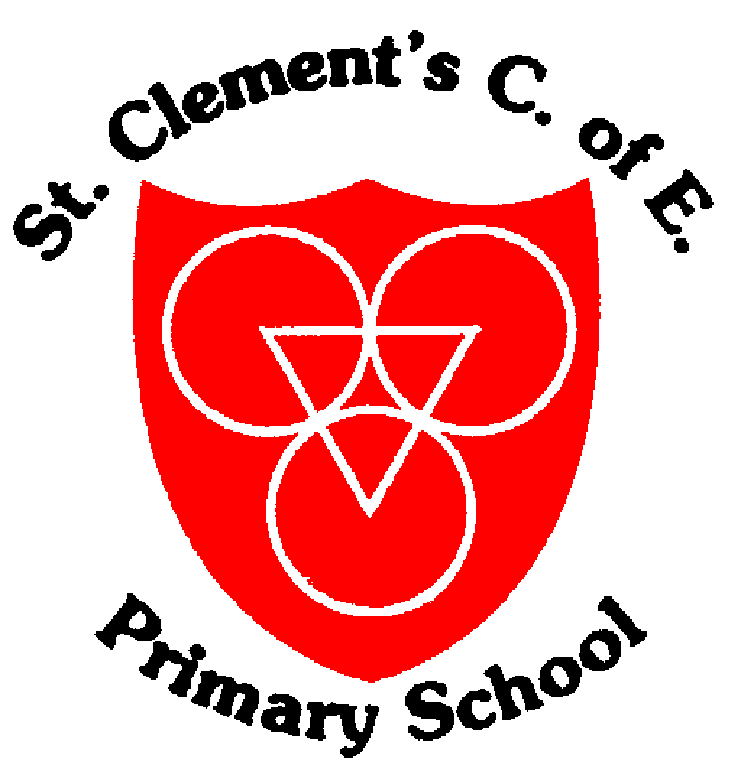 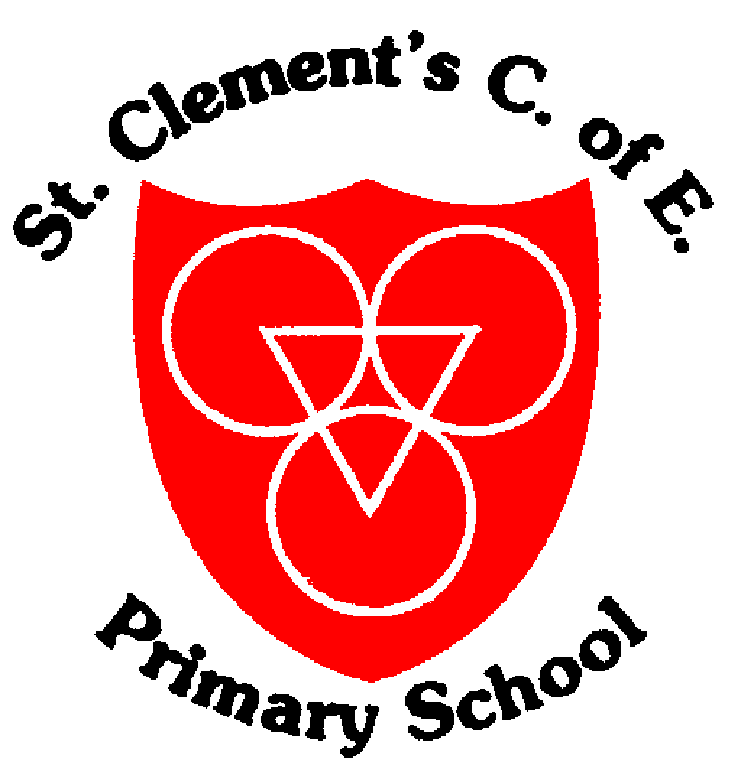 